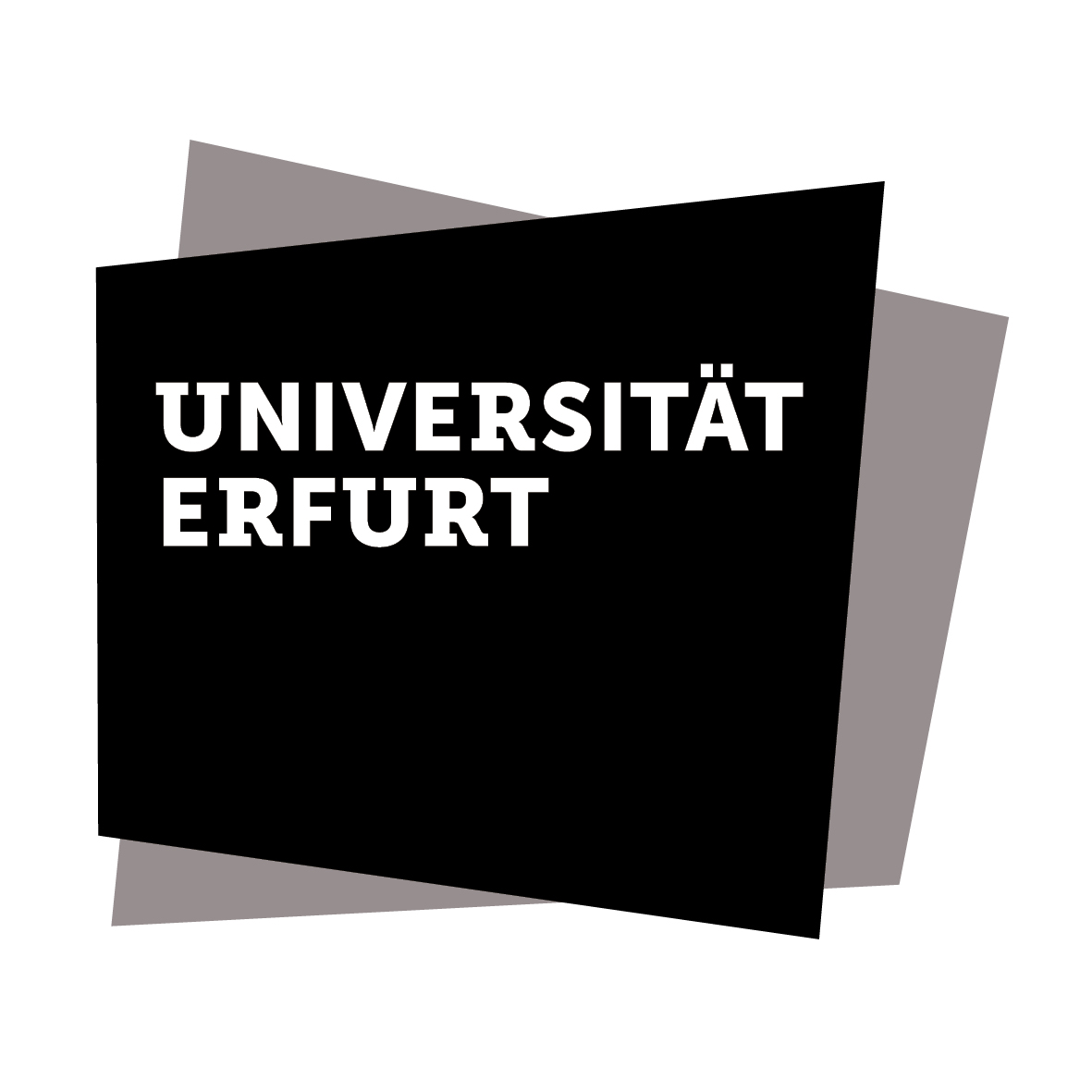 Lehrveranstaltungserfassung 		Stand: 11.10.2022Studium Fundamentale 	Für Veranstaltungen nach der PO B Stu 2011 und RPO 2019Für eine Bewerbung zu einem Wintersemester reichen Sie bitte das Formular bis zum 30. April ein. Für eine Bewerbung für ein Sommersemester reichen Sie das Formular bitte bis zum         31. Oktober des Vorjahres ein: stufu@uni-erfurt.de			Angebot für eine Lehrveranstaltung  SS      		 WS      1. Modulauswahl 									               Seit dem Wintersemester 2021/22 gibt es im Rahmen der neuen Bachelor-Ordnungen neue StuFu-Module. Diese werden ausschließlich in den Hauptfächern abgebildet. Nebenher werden die Module der alten PO B Stu 2011 weiterhin bedient. Informationen zu den einzelnen Modulen finden Sie auf https://www.uni-erfurt.de/studium/studium-fundamentale/module-im-stufuDie Lehrveranstaltung wird angeboten im Modul						 MTG (Methodisch-theoretisches Grundlagen-und Vermittlungswissen nach B Stu 2011) / SFIS (Interdisziplinäre Studien nach RPO_2019) ÄWV (Ästhetisches Wahrnehmungsvermögen nach B Stu 2011) / SFÄS (Ästhetische Studien nach RPO_2019) SFTS (Transdisziplinäre Studien nach RPO_2019) SFKS (Kommunikative Studien nach RPO_2019) SFDS (Disziplinäre Studien nach RPO_2019)2. Beteiligte Lehrende 									      In den Modulen MTG/SFIS/SFTS ist nur ein Lehrauftrag pro Veranstaltung zulässig. Eine Veranstaltung in den Modulen MTG/SFIS/SFTS muss von zwei Lehrenden aus unterschiedlichen Disziplinen, davon mindestens ein interner Lehrender (Lehrverpflichtung) durchgeführt werden. Veranstaltungen im Modul ÄWV/SFÄS, SFKS, SFDS dürfen von einer Person (intern oder extern) durchgeführt werden.	Verantwortliche(r) Lehrende(r)Name, Vorname, Titel:	     E-Mail-Adresse:		     	Lehrverpflichtung: 		Weitere(r) Lehrende(r)Name, Vorname, Titel:	     	E-Mail-Adresse:		     	Lehrverpflichtung:	 	3. Titel der Lehrveranstaltung							    Bitte geben Sie auch einen englischen Titel an. Da Absolventen auch ein englischsprachiges Zeugnis erhalten, ist der englische Titel eine Pflichtangabe.[deutsch]:	     [englisch]:	     Wird die Veranstaltung in englischer Sprache durchgeführt? 		jaFalls ja, geben Sie bitte nur den englischen Titel und nur die englische Seminarbeschreibung an. 4. Veranstaltungszeit									    Bitte nutzen Sie möglichst die StuFu-Slots am Dienstag und Mittwoch. An diesen Terminen finden keinen Pflichtveranstaltungen in den Haupt-und Nebenstudienrichtungen statt. Alternativ können Sie Veranstaltungen ab Freitag 16 Uhr über das Wochenende durchführen. Ausschließlich Online 	 Präsenz/ bei Corona-Einschränkungen Online Präsenz/bei Corona-Einschränkungen Präsenz in größerem Raum  Dienstag, 18-20 Uhr 				  Mittwoch, 12-14 Uhr  A/B-Woche Dienstag, 18-22 Uhr 			  A/B-Woche Mittwoch, 12-16 Uhr(Beginn am      )						(Beginn am      )Blockveranstaltung am WochenendeDatum:	      		Uhrzeit:      			Datum:      		Uhrzeit:      Datum:	      		Uhrzeit	:     			Datum:	 	     	Uhrzeit:      Datum:	      		Uhrzeit	:      			Datum:	      		Uhrzeit:      5. Maximale Teilnehmerzahl								      In den Modulen MTG/SFIS/SFTS sollten mindestens 30 Teilnehmer eine Veranstaltung belegen können. In den Modulen ÄWV/SFÄS/SFKS sollten es mind. 15 Teilnehmer sein. Sollten Sie weniger Teilnehmer wünschen, geben Sie bitte eine kurze Begründung an. Angestrebte Teilnehmerzahl:           6. Kommentar zur Lehrveranstaltung/Seminarbeschreibung 		   Bitte berücksichtigen Sie bei der Formulierung der Veranstaltungsbeschreibung folgende Kriterien: Intendierte Lernergebnisse, Lehrmethodik, Inhalt(e) der Lehrveranstaltung.[deutsch]:	     [englisch]:	     7. Prüfungsleistung 	Klausur			mündl. /prakt. Prüfung (40%) i.V.m. schriftl. Arbeit (60%) 	Schriftliche Arbeit		 mündliche/praktische Prüfung8. Literaturangaben9. Ihre Hinweise/Wünsche für die Lehrplanung 